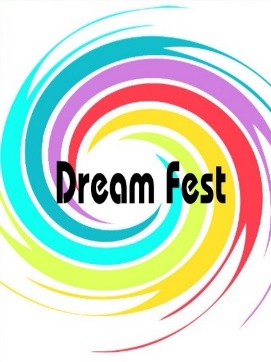 Название коллектива/ ФИО участника Конкурсный номер Номинация Призовое место ВОКАЛ     Левченко Ангелина МаксимовнаРуководитель: Кельман Галина ВладимировнаМуниципальное бюджетное учреждение дополнительного образования «Детская школа искусств г.Байкальска»Иркутская область,Слюдянский район,г.Байкальск.1.«Лето»https://disk.yandex.ru/i/ILxEdwnTmM8fsw2.«Песня русская»https://disk.yandex.ru/i/dxJ2wpKcqSglHAВокальное искусство. Эстрадный вокал.Дети от 4 до 7 летЛауреат 2 степениКулыгина Мирослава ЕвгеньевнаРуководитель: Левченко Ирина АлександровнаДиректор: Астахова Татьяна ВасильевнаМуниципальное бюджетное учреждение дополнительного образования «Детская школа искусств г.Байкальска»Иркутская область,Слюдянский район,г.Байкальск.«Ты и я»https://disk.yandex.ru/i/BNAw3OIjy5rskgВокальное искусство. Эстрадный вокал. СолоДети 8-11 летЛауреат 2 степениНестеренко Алиса АлексеевнаРуководитель: Левченко Ирина АлександровнаДиректор: Астахова Татьяна ВасильевнаМуниципальное бюджетное учреждение дополнительного образования «Детская школа искусств г.Байкальска»Иркутская область,Слюдянский район,г.Байкальск.«Прекрасное далеко»https://disk.yandex.ru/i/CEi-cTGpFzIwMg2. «Zombi»https://disk.yandex.ru/i/OklJ7oj3-GyWrgВокальное искусство. Эстрадный вокал. Дети 8-11 летЛауреат 3 степениКоролева Маргарита Дмитриевна Руководитель: Девятых АнастасияСтудия «Да-вокал»Москва.(прекрасное далеко) песня из кинофильма) 2. Родные края (Ю. Антонов)https://cloud.mail.ru/public/L7WU/gMytXmo4NВокальное искусство. Эстрадный вокал. Подростки 12-16 лет.Лауреат 3 степениМаланина Алина СергеевнаРуководитель: Сухорукова Елена АлександровнаДиректор: Терентьева Наталья ВалериевнаМуниципальное автономное учреждение культуры «Дом культуры «Полысаевец»Кемеровская область-Кузбасс, г. Полысаево.«Ты не один»«Возвращайся домой»https://www.youtube.com/watch?v=58hg2P9nLHMhttps://www.youtube.com/watch?v=6Me0SUMLmJgВокальное искусство. Эстрадный вокал. Подростки 12-16 лет.ГРАН-ПРИФольклорный казачий ансамбль «Вольница», 6 человекРуководитель: Новоселова Наталья НиколаевнаДиректор: Новоселова Наталья НиколаевнаБольшекударинский сельский дом культуры               Республика Бурятия Кяхтинский район село Большая Кудара.«На коне вороном»«Я тебя люблю…»https://youtu.be/6YbconaLx5Qhttps://youtu.be/vrWScjEX2oYВокальное искусство. Фольклорное  творчество Взрослые старше 26 лет.Лауреат 1 степениНовоселова Наталья Николаевна Руководитель: Новоселова Наталья НиколаевнаДиректор: Новоселова Наталья НиколаевнаБольшекударинский сельский дом культуры              Республика Бурятия Кяхтинский район село Большая Кудара.                         «Так скучала я…»https://youtu.be/OhllG7hT81EВокальное искусство. Эстрадный вокал Взрослые старше 26 летЛауреат 1 степениИванова Ксения СергеевнаРуководитель: Охмуш Сергей ОлеговичДиректор: Федченко Юлия АнатольевнаМуниципальное Бюджетное Учреждение Культуры «Дом культуры поселка Майский»                                                                                       Советско-Гаванский район, п. Заветы Ильича.«Цунами»https://youtu.be/n57UwV71wr4Вокальное искусство. Эстрадный вокал. Взрослые старше 26 летЛауреат 1 степениСедов Владимир Юрьевич                                       Руководитель: Охмуш Сергей ОлеговичДиректор: Федченко Юлия АнатольевнаМуниципальное Бюджетное Учреждение Культуры «Дом культуры поселка Майский»         Советско-Гаванский район, п. Заветы Ильича.        «Женщина воздух»https://youtu.be/rDTPsno0pyMВокальное искусство. Эстрадный вокал.Взрослые старше 26 лет.ГРАН-ПРИИнструментальное творчествоПаращук ЕкатеринаРуководитель: Чиглинцева Наталья АлександровнаДиректор: Панасюк Людмила Казимировна Муниципальное казенное учреждение дополнительного образования «Людиновская школа искусств № 1»(МКУДО «ЛШИ № 1»)г. Людиново Калужская область.Дмитрий Шостакович «Лирический вальс»https://disk.yandex.ru/i/QEmBoqMcz5wXpAИнструментальное искусство. фортепианоДети 8-11 летЛауреат 1 степениЗубкова Арина АндреевнаРуководитель: Дударев Дмитрий Николаевич Директор: Яковлева Ольга ВалерьевнаМуниципальное бюджетное учреждение дополнительного образования «Детская музыкальная школа» городского округа  закрытого административно-территориального образования СибирскийАлтайский край, ЗАТО Сибирский.«По грибы» В.Вавилов обработка В.Дмитриеваhttps://youtu.be/joOwDj6_7yQИнструментальное искусство. Народные инструментыДети 8-11 летЛауреат 1 степениДжумаев Денис ГеоргиевичРуководитель: Дмитрикова Нина НиколаевнаДиректор: Рыжова Ольга Александровна «МАУ ДО ГО» «Город Калининград» «ДМШ им. Д.Д. ШостаковичаКалининград.А. Доренский «Рыжий ковбой» 1.15 М.Товпеко «Веселые гуси» 2.0https://disk.yandex.ru/i/GxG4MbGXinBRJgИнструментальное искусство. Народные инструментыДети 8-11 летГРАН-ПРИТрио гитаристов в составе:Носов ЛеонидЦеретлишвили ЭтериПерминов МихаилРуководитель: Кириллов Антон СергеевичДиректор: Рыжова Ольга Александровна«МАУ ДО ГО» «Город Калининград» «ДМШ им. Д.Д. ШостаковичаКалининград.Ямайский народный танец Калипсо. арр. Э. Торлакссона. 1-35https://disk.yandex.ru/i/zLVqfwEK-2Sv2QИнструментальное искусство. Народные инструментыДети 8-11 летЛауреат 1 степениЦеретлишвили Этери Владимировна                           Руководитель: Кириллов Антон Сергеевич                            Директор: Рыжова Ольга Александровна                                     «МАУ ДО ГО» «Город Калининград» «ДМШ им. Д.Д. Шостаковича                                                                    Калининград.Р.Н.П. «Вот мчится тройка почтовая»обр.Л.Ивановой  1-27Ф.Таррега «Мазурка» 1-05https://disk.yandex.ru/i/NpGJ0iJtbY4gOgИнструментальное искусство. Народные инструментыДети 8-11 летЛауреат 1 степениИнструментальное трио в составе:Гришан Елизавета (аккордеон)Джумаев Денис (аккордеон)Максивом Андрей (бас-гитара)Руководитель: Дмитрикова Нина НиколаевнаДиректор: Рыжова Ольга Александровна«МАУ ДО ГО» «Город Калининград» «ДМШ им. Д.Д. ШостаковичаКалининград.С.Кокалис «Весёлые моряки» 2-45https://disk.yandex.ru/i/MXT_w8ziBvGcFwИнструментальное искусство. Народные инструментыДети 8-11 летЛауреат 1 степениГусев Тимофей Григорьевич                                                Руководитель: Мантрова Наталья ИвановнаДиректор: Мантрова Наталья ИвановнаМуниципальное бюджетное учреждение дополнительного образования «Сараевская детская школа искусств»Рязанская область, Сараевский район, с. Можары.Р.н.п.«Я на горку шла»обработка А. Шелепневаhttps://youtu.be/YOAsscNfRf8Инструментальное искусство. Дети 8-11 летЛауреат 1 степениКозырев ИванРуководитель: Панюшева Наталья ЕвгеньевнаДиректор: Матвеева Ольга ВладимировнаМуниципальное Казенное Образовательное Учреждение Дополнительного Образования «Кировская Детская Школа Искусств№1»Киров Калужская область.А.Гедике ПрелюдияС Майкапар ВальсИнструментальное искусство. Дети 8-11 летЛауреат 2 степениКажаева СофьяРуководитель: Маркелова Людмила ВладимировнаКонцертмейстер: Славкина Надежда ПавловнаДиректор: Иванов Александр ВикторовичГосударственное казенное учреждение Республики Мордовия дополнительного образования "Республиканская детская музыкальная школа-интернат"Республика Мордовия, г. Саранск.Д.Шостакович «Шарманка»https://disk.yandex.ru/i/2a4G4NqzhCHkxwИнструментальное искусство. Струнно-смычковые инструменты (виолончель)Дети 8-11 летЛауреат 2 степениГорелова АлёнаРуководитель: Ковалёва Ольга ВикторовнаДиректор: Мозговая Юлия ВладимировнаМуниципальное бюджетное учреждение дополнительного образования «Территориальная детская школа искусств» МБУ ДО «ТДШИ»Московская область, г.о. Серпухов.В. Буринскас Гномики(1.5 минМ. Протасов. Прыг- скок (1,5 мин.)https://youtu.be/-SW5dBFcEvwИнструментальное искусство. Дети 8-11 летЛауреат 1 степениКолмагорова Дарья ЗахаровнаРуководитель: Грибовский Виктор ГригорьевичДиректор: Рыжова Ольга АлександровнаМуниципальное автономное учреждениедополнительного образованиягородского округа «Город Калининград»«Детская музыкальная школа имени Д.Д. Шостаковича»           Калининград.1. ШеШер. «Бабочки», 2. Дж. Перголези «Сицилиана»https://disk.yandex.ru/i/wUkDheaReUmCFwИнструментальное искусство. Струнно-смычковые инструменты. Скрипка.Дети 8-11 летГРАН-ПРИПетракова Полина АндреевнаРуководитель: Кашковская Ольга МихайловнаДиректор: Матвеева Ольга ВладимировнаМуниципальное Казенное Образовательное Учреждение Дополнительного Образования «Кировская детская школа искусств №1» Калужская область г. Киров.. Ребиков «Осенние листья»А.Гречанинов «Жалоба»Инструментальное искусство. Фортепиано.Подростки 12-16 лет.ГРАН-ПРИТрио аккордеонистов «Канцона» (3 участника)Руководитель: Хлынова Елена ВалентиновнаДиректор: Шкурина Светлана МихайловнаМуниципальное автономное учреждение дополнительного образования города Тюмени «Детская школа искусств «Этюд»Г. Тюмень.Георгий Колобов. Еврейская рапсодияПотемкин, обработка Елецкого «Наш сосед»https://disk.yandex.ru/i/w6pkCP6eTI0GqQИнструментальное искусство. аккордеон, ансамбль.Подростки 12-16 лет.Лауреат 2 степениОвсячук Данил АлександровичРуководитель: Дударев Дмитрий Николаевич Муниципальное бюджетное учреждение дополнительного образования «Детская школа искусств №3»Алтайский край, г.Новоалтайск.«Пойду ль я, выйду ль я» Р.Н.П. обработка Г.Бойцовойhttps://youtu.be/mf3ACrrMzscИнструментальное искусство.Подростки 12-16 лет.Лауреат 2 степениГришан Елизавета ОлеговнаРуководитель: Дмитрикова Нина НиколаевнаДиректор: Рыжова Ольга Александровна«МАУ ДО ГО» «Город Калининград» «ДМШ им. Д.Д. Шостаковича Калининград.1. Р.Н.П. «Выйду ль я на реченьку», обр.К. Головко 2.252. Р.Тронье- Б. Пагано «Ласточкиприлетели» 2.2https://disk.yandex.ru/i/CAg07FhJYxnvKQИнструментальное искусство.Подростки 12-16 лет.Лауреат 1 степениВинокурова София ЭдуардовнаРуководитель: Бирюкова Ольга ВикторовнаДиректор: Матвеева Ольга ВладимировнаКИРОВСКАЯ ДЕТСКАЯ ШКОЛА ИСКУССТВ №1МУНИЦИПАЛЬНОЕ КАЗЕННОЕ ОБРАЗОВАТЕЛЬНОЕ УЧРЕЖДЕНИЕ ДОПОЛНИТЕЛЬНОГО ОБРАЗОВАНИЯКалужская обл. г. Киров.«Вальс» Ц. Кюн«Сказание» В. ЗиринчИнструментальное искусство. Фортепиано.Подростки 12-16 лет.Лауреат 1 степениСолдатова Анна ИльиничнаРуководитель: Синицына Татьяна ВасильевнаКонцертмейстер-Кудрявцева Людмила Петровна Директор: Филонов Михаил ВасильевичМуниципальное автономное учреждение дополнительного образования г. Протвино "Детская школа искусств".Московская обл., г. Протвино.Иоганн Филипп Кирнбергер «Менуэт»https://disk.yandex.ru/i/bF2DmydwU3_zAwИнструментальное искусство. -духовые инструменты (флейта)Подростки 12-16 лет.Лауреат 1 степениКлюева Ярослава и Содиков Артём Руководитель: Захарова Елена Николаевна ДШИ7Город Рязань."Весёлая кадриль" https://vk.com/wall589753362_15Инструментальное искусство. Баян. Дуэт.Подростки 11-12-летГРАН-ПРИДанилов Антон СергеевичМуниципальное бюджетное учреждение дополнительного образования “Детская музыкальная школа 2” города ИркутскаГород Иркутск.Wes Montgomery- Yesterdayhttps://disk.yandex.ru/d/52nInYRWsYVbFAИнструментальное искусство. Эстрадные инструменты(электоро-гитара)Взрослые старше 26 летЛауреат 1 степениДумов Ярослав АндреевичЛуговых Екатерина Александровна (Дуэт саксофонистов)Руководитель по саксофону Екатерина Луговых город Мурманск.Michael Alizon “Tango for two” В.А.Моцарт 5 пьес для скрипичного дуэта (переложение для саксофона)https://www.youtube.com/watch?v=0thOJ-JaCZYИнструментальное искусство. духовые инструменты.Саксофон альт.Взрослые старше 26 летЛауреат 1 степени